Zamawiający:Gmina Szelków, Stary Szelków 39, 06-220 Stary Szelków (pełna nazwa/firma, adres)Wykonawca:…………………………………………………………………………(pełna nazwa/firma, adres - w zależności od podmiotu: NIP/PESEL, KRS/CEiDG)reprezentowany przez:…………………………………………………………………………(imię, nazwisko, stanowisko/podstawa do reprezentacji)Wykaz usług wykonanych w ciągu ostatnich 3 lat, przed upływem terminu składania ofert, a jeżeli okres prowadzenia działalności jest krótszy – w tym okresie.    Do każdego ZADANIA wymienionego w wykazie należy dołączyć dowody określające, czy zostały wykonane lub są wykonywane należycie.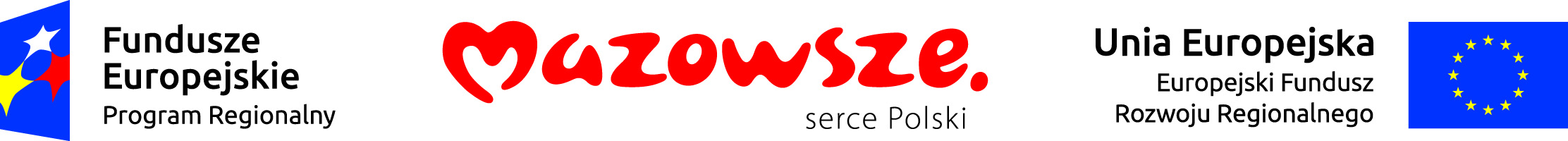 …………………………………..........................… 	...............................................................................        miejscowość, data 	                                  (podpisy)L.p.Rodzaj usługiCałkowita wartośćCzas realizacjiNazwa zamawiającego